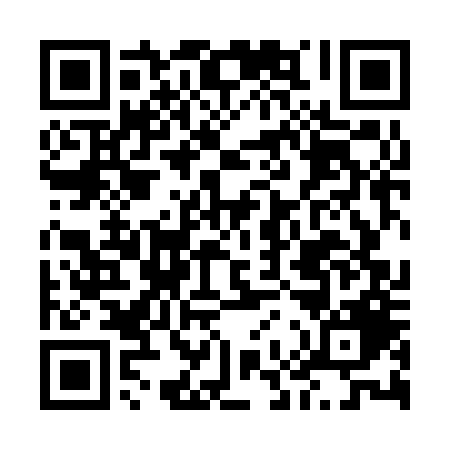 Prayer times for Belem de Sao Francisco, BrazilWed 1 May 2024 - Fri 31 May 2024High Latitude Method: NonePrayer Calculation Method: Muslim World LeagueAsar Calculation Method: ShafiPrayer times provided by https://www.salahtimes.comDateDayFajrSunriseDhuhrAsrMaghribIsha1Wed4:275:3911:332:545:276:342Thu4:275:3911:332:545:266:343Fri4:275:3911:332:545:266:344Sat4:275:3911:332:545:266:345Sun4:275:3911:322:545:256:336Mon4:275:3911:322:545:256:337Tue4:275:4011:322:545:256:338Wed4:275:4011:322:535:256:339Thu4:275:4011:322:535:256:3310Fri4:275:4011:322:535:246:3311Sat4:275:4011:322:535:246:3312Sun4:285:4011:322:535:246:3313Mon4:285:4011:322:535:246:3214Tue4:285:4111:322:535:246:3215Wed4:285:4111:322:535:246:3216Thu4:285:4111:322:535:236:3217Fri4:285:4111:322:535:236:3218Sat4:285:4111:322:535:236:3219Sun4:285:4211:322:535:236:3220Mon4:285:4211:322:535:236:3221Tue4:285:4211:322:535:236:3222Wed4:285:4211:332:535:236:3223Thu4:285:4211:332:535:236:3224Fri4:295:4311:332:535:236:3325Sat4:295:4311:332:535:236:3326Sun4:295:4311:332:535:236:3327Mon4:295:4311:332:535:236:3328Tue4:295:4311:332:545:236:3329Wed4:295:4411:332:545:236:3330Thu4:305:4411:332:545:236:3331Fri4:305:4411:342:545:236:33